Lubaczów, 11.06.2019Numer sprawy: ZP.261.1.2019Wszyscy uczestnicy postępowaniaWyjaśnienia, modyfikacjaDotyczy: przetargu nieograniczonego na dostawę sprzętu medycznego jednorazowego użytku oraz drobnego sprzętu medycznego. W związku z otrzymanymi pytaniami wykonawców na podstawie art. 38 ust. 2 ustawy z dnia 29.01.2004 Prawo zamówień publicznych  Zamawiający Samodzielny Publiczny Zakład Opieki Zdrowotnej w Lubaczowie wyjaśnia:Pytania dot. asortymentu:1.Część 5 poz. 14-19: Czy Zamawiający wyłączy wymienione wyżej pozycje i utworzy z nich odrębny pakiet? Pozytywna odpowiedź na powyższe pytanie pozwoliłaby naszej firmie na złożenie korzystnej cenowo i jakościowo oferty.Odp.: Zgodnie z SIWZ2. Część 5 poz. 16: Czy Zamawiający dopuści serwetę w rozmiarze 130 x 90 cm? Pozostałe parametry zgodnie z SIWZ.  Odp. : Zamawiający dopuszcza .3. Część 5 poz. 18: Czy Zamawiający dopuści serwetę z otworem 6 x 8 cm? Pozostałe parametry zgodnie z SIWZ.  Odp. : Zamawiający dopuszcza .4. Część 5 poz. 18: Czy Zamawiający dopuści serwetę z otworem 5 cm? Pozostałe parametry zgodnie z SIWZ.  Odp. : Zamawiający nie wyraża zgody  .5. Część 5 poz. 19: Czy Zamawiający dopuści serwetę w rozmiarze 40 x 45 cm? Pozostałe parametry zgodnie z SIWZ.  Odp. : Zamawiający dopuszcza .6. Część 6 poz. 1-4: Czy Zamawiający dopuści siatki o średnicy oczka 0,92 mm oraz grubości nici 0,16 mm? Pozostałe parametry zgodnie z SIWZ.  Odp: Zgodnie z SIWZ7. Część 6 poz. 2: Czy Zamawiający dopuści siatki w rozmiarze 8 x 13 cm? Pozostałe parametry zgodnie z SIWZ.  Odp.: Zgodnie z SIWZ8. Część 8 poz. 2: Czy Zamawiający dopuści śliniaki w rozmiarze 60 x 40 cm z kieszonką o głębokości 10 cm? Pozostałe parametry zgodnie z SIWZ.  Odp.: Zgodnie z SIWZ9. Część 8 poz. 3: Czy Zamawiający dopuści koszulę  z włókniny o gram. 35g/m2, w kolorze niebieskim, o długości 110 cm? Pozostałe parametry zgodnie z SIWZOdp.: Zgodnie z SIWZPytania dot. projektu umowy: 10. Czy Zamawiający potwierdza, że za dni robocze w rozumieniu umowy przyjmuje dni od poniedziałku do piątku z wyłączeniem dni ustawowo wolnymi od pracy? Odp.: TAK11. Czy Zamawiający zgadza się aby słowo „opóźnienie” zostało zastąpione słowem „zwłoki” w Artykule 5 ust. 1?Odp.: Zgodnie z SIWZ12. Czy Zamawiający wyrazi zgodę aby kara umowna w przypadku zwłoki w dostawie była naliczana od niezrealizowanej części zamówienia, a nie od wartości całej umowy?  Odp.: Zgodnie z SIWZ13. Czy Zamawiający wyrazi zgodę aby kara umowna w przypadku odstąpienia lub rozwiązania umowy była naliczana od części umowy niezrealizowanej? Odp.: Zgodnie z SIWZ14.Czy Zamawiający dokona modyfikacji treści pkt. 4 Artykuł 2 wzoru umowy (cyt.):4 Do każdej dostarczonej partii towaru WYKONAWCA dołączy fakturę VAT określającą nazwy i ceny jednostkowe dostarczonych towarów.i nada mu proponowane brzmienie:4. Do każdej dostarczonej partii towaru WYKONAWCA dołączy fakturę VAT określającą nazwy i ceny jednostkowe dostarczonych towarów. Dopuszcza się przesłanie faktury VAT faksem lub elektronicznie w dniu dostawy towaru, z zastrzeżeniem niezwłocznego dostarczenia jej oryginału pocztą poleconą.UZASADNIENIE: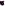 W przypadku usytuowania magazynów i spedycji Wykonawcy poza siedzibą jego biura, gdzie wystawiane są faktury za realizowane dostawy towarów, brak jest możliwości dołączenia faktury do dostarczanego wyrobu medycznego (wysyłce zawsze towarzyszy dokument WZ). Na potrzeby logistyczno-formalne (np. przyjęcie towaru do apteki szpitalnej/ magazynu Zamawiającego) wystarczające będzie przekazanie wraz z towarem kopii faktury, zaś na potrzeby księgowości oryginał faktury zostanie niezwłocznie dostarczony pocztą.Odp.: Zgodnie z SIWZ15. Czy Zamawiający dokona modyfikacji treści pkt. 1 i 3 Artykuł 5 wzoru umowy (cyt.):1, W przypadku opóźnienia w dostawie zamówionego lub reklamowanego towaru WYKONAWCA zapłaciZAMA WIAJĄCEMU karę umowną w wysokości 0,50 % wartości ceny ofertowej brutto, o której mowa w art. 3 ust. 1 za każdy dzień opóźnienia.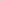 2.(…)3 Wykonawca zapłaci Zamawiającemu karę umowną w wysokości 10% wartości ceny ofertowej netto w przypadku odstąpienia lub rozwiązania umowy z winy Wykonawcy.i nada mu proponowane brzmienie:1. W przypadku opóźnienia w dostawie zamówionego lub reklamowanego towaru WYKONAWCA zapłaci ZAMA WIAJĄCEMU karę umowną w wysokości 0,50 % wartości ceny opóźnionej  ofertowej brutto  dostawy brutto za każdy dzień opóźnienia.2.(…)3. Wykonawca zapłaci Zamawiającemu karę umowną w wysokości 10% wartości  niezrealizowanej  części ceny ofertowej netto  w przypadku odstąpienia lub rozwiązania umowy z winy Wykonawcy,UZASADNIENIE:Zwracamy uwagę Zamawiającego na fakt, że kara jaka potencjalnie może zostać nałożona .na Wykonawcę za zawinione lub niezawinione przez niego opóźnienie w realizacji dostawy (także w ramach reklamacji) czy też odstąpieni od umowy, musi być adekwatna do wysokości doznanych szkód i w żadnej mierze nie powinna być wygórowana, co jest szczególnie istotnym czynnikiem w świetle faktu, iż Zamawiający we wzorze umowy nie przewidział czynników tzw. siłyZapis pkt. 1 3 Artykułu 5 wzoru umowy o postulowanej treści będzie pozostawał w zgodzie z art. 484 ust. 2 Kodeksu Cywilnego, którego 52 stanowi o tym, iż (cyt.): Ježe/i zobowiązanie zostało w znacznej części wykonane, dłużnik może żądać zmniejszenia kały umownej; to samo dotyczy wypadku, gdy kara umowna jest rażąco wygórowanaOdp.: Zgodnie z SIWZCzęść 3, poz. 1-316. Prosimy Zamawiającego o dopuszczenie ostrzy bez nazwy producenta wygrawerowanej na ostrzu. Nie ma to wpływu na cechy użytkowe produktu , natomiast znacznie ogranicza konkurencję, powodując na etapie składania ofert wyeliminowanie wielu oferentów . Wymóg ten wpłynie na ceny produktu zaoferowane Zamawiającemu i otrzymane wyceny będą wyższe w stosunku do wartości rynkowej.Odp.: Zgodnie z SIWZCzęść 3, poz. 1-317.Czy Zamawiający dopuści sterylne ostrza chirurgiczne ze stali węglowej jednorazowego użytku z wygrawerowanym rozmiarem bezpośrednio na ostrzu, pakowane pojedynczo w folię aluminiową z identyfikacją rozmiarową oraz numerem  LOT, datą ważności i produkcji oraz metodą sterylizacji, blister aluminiowy posiada kołnierz ułatwiający otwarcie, na opakowaniu zbiorczym nazwa producenta oraz importera a także pozostałe dane o rozmiarze ostrza, jego kształcie i ponownie nr LOT z datą produkcji i ważności i metodą sterylizacji , pakowane po 100 szt., opakowanie zbiorcze bez folii? Odp.: Zgodnie z SIWZCzęść 3, poz. 1-318. Czy zamawiający dopuści aby rozmiar oraz kształt ostrza widoczny był na opakowaniu zbiorczym (100 szt) –opakowanie zbiorcze : kartonik z dyspenserem – kształt ostrza na opak. zbiorczym przedstawiony w formie piktogramu, jednocześnie rozmiar podany na opakowaniu jednostkowym w formie aluminiowego blistra i dodatkowo wygrawerowany na ostrzu, aluminiowe opakowanie jednostkowe umożliwia również szybką i łatwą identyfikację kształtu ostrza- widoczny odcisk kształtu (kształt ostrza jest ściśle powiązany z rozmiarem)?Odp: zgodnie z SIWZCzęść 3, poz. 1-319. Prosimy o dopuszczenie ostrzy bez kolorystycznego kodowania rozmiaru, rozmiar widoczny bezpośrednio na ostrzu, opakowaniu jednostkowym oraz zbiorczym w postaci cyfry.Odp.: Zgodnie z SIWZCzęść 7, poz. 6-720. Czy zamawiający wydzieli poz.6-7 do osobnego pakietu, takie rozwiązanie pozwoli innym firmom , specjalizujący się w danym asortymencie, na złożenie konkurencyjnej oferty, a tym samym umożliwi Zamawiającemu na osiągnięcie oszczędności i wymiernych korzyści finansowych?Odp.: Zgodnie z SIWZ21. Część 7, poz. 6-7Czy 1 szt. = 1 rolka?Odp: Tak ,  1 szt. = 1 rolkaCzęść 7, poz. 622. Czy zamawiający dopuści podkład o wymiarach 50 cm x 40 m , z perforacją co 50 cm, wykonany z 2 x warstwa  bibuły i 1 x warstwa folii, nieprzemakalnyOdp.:  Zamawiający  dopuszczaCzęść 7, poz. 723. Czy zamawiający dopuści podkład o wymiarach 38 cm x 40 m , z perforacją co 50 cm, wykonany z 2 x warstwa  bibuły i 1 x warstwa folii, nieprzemakalny, o gramaturze 54 g/m2?Odp.:  Zamawiający  dopuszczaCzęść 7, poz. 324. Prosimy Zamawiającego  opuszczenie wyceny za najmniejsze opakowanie  handlowe 10 szt. z przeliczeniem ilości z zaokrągleniem w górę do pełnych opakowań.Odp.:  Zamawiający  dopuszczaCzęść 7, poz. 325. Czy zamawiający dopuści fartuch włókninowy, z rozcięciem w tylnej części, poły do zakładania z tyłu na plecach, wiązany w talii, w kolorze zielonym, o gramaturze 20 g/m2, długi rękaw, zakończony mankietem z bawełnianym ściągaczem o długości 5,5 cm, wiązany z tyłu w talii, niesterylny?Odp.: pytanie dotyczy  części  9 poz.3, Zamawiający dopuszczaCzęść 7, poz. 326. Czy zamawiający wymaga fartuch włókninowy z długim rękawem zakończonym mankietem z bawełnianym ściągaczem?Odp. : pytanie dotyczy  części  9 poz.3  ,Zamawiający dopuszcza Część 7, poz. 427. Prosimy Zamawiającego  opuszczenie wyceny za najmniejsze opakowanie  handlowe 100 szt. z przeliczeniem ilości z zaokrągleniem w górę do pełnych opakowań.Odp. : pytanie dotyczy  części  9 poz.3 Zamawiający  dopuszcza Część 7, poz. 528. Czy  zamawiający dopuści fartuch ochronny podfoliowany, ze ściągaczem dzianinowym o szerokości 5 cm, wiązany z boku i na szyi , wykonany z polipropylenu o gramaturze 30 g/m2 + polietylen PE, w kolorze białym, o długości 115 cm, pakowane po 10 szt. w opakowaniu -100 szt. w kartonie, Oznakowanie CE zgodnie z EU Dyrektywą dla wyrobów medycznych 93/42/EEC, klasa 1, niesterylna?Odp. : pytanie dotyczy  części  9 poz.3 , zgodnie z SIWZCzęść 7, poz. 529. Prosimy Zamawiającego  opuszczenie wyceny za najmniejsze opakowanie  handlowe 10 szt. z przeliczeniem ilości z zaokrągleniem w górę do pełnych opakowań.Odp. : pytanie dotyczy  części  9 poz.3 , Zamawiający  dopuszczaCzęść 10, poz. 1-230. Prosimy o dopuszczenie przyrządu IS oraz IS burszrtynow. bez dodatkowego portu/łącznika iniekcji, gdyż po konsultacjach z pielęgniarkami z kilku placówek medycznych uzyskaliśmy opinię ,że  kroplówka to system zamknięty, a dodatkowy port do przerwanie ciągłości systemu zamkniętego a więc dodatkowe potencjalne źródło  zakażenia ; podawanie leku przez dodatkowy port w trakcie infuzji powoduje, że nie wiadomo w jakim stężeniu lek wnika do krwiobiegu; placówki służby zdrowia dążą do podawania gotowych roztworów płynów i leków w związku z czym  trudno przewidzieć jaka będzie reakcja w sytuacji kiedy zmieszamy ze sobą dwa leki ( podając lek przez dodatkowy port podajemy go do płynu znajdującego się w butelce ); nie wolno łączyć ze sobą leków ponieważ w sytuacji wystąpienia reakcji alergicznej trudno ustalić na który z podanych produktów; natomiast dodatkowej podaży leków, można dokonać poprzez dodatkowy port kaniuli dożylnej. Ponadto zamieszczony opis znacznie ogranicza konkurencję, co stoi w sprzeczności z fundamentalną zasadą PZP tj. zasadą równego traktowania i uczciwej konkurencji. Pozostawiony wymóg w znaczny sposób (minimum dwukrotnie) podwyższa cenę jednostkową produktu oraz wartość całkowitą pakietu. W związku powyższym faktem oraz negatywną opinią środowiska medycznego pozostawienie aktualnego opisu przedmiotu zamówienia w zakresie pakietu 10  mogłoby  skutkować nieracjonalnym i niegospodarnym wydatkowaniem środków publicznych.Odp.: zgodnie z SIWZCzęść 10, poz. 131. Czy Zamawiający dopuści IS bez ftalanów, jałowy, niepirogenny, nietoksyczny, grawitacyjny, z ostra igłą biorcza dwukanałową, trójpłaszczyznową, wykonana ze wzmocnionego ABS - odpowietrznik z filtrem przeciwbakteryjnym zamykany niebieską klapką - przezroczysta średnio twarda komora kroplowa 20 kropli = 1 ml+/-0,1 ml, długość całkowita komory kroplowej 62 mm, długość części wykonanej z przeźroczystego PVC  55 mm , z filtrem   filtr płynu o wielkości oczek 15µm, rolkowy regulator przepływu - łącznik LUER-LOCK z osłonką - opakowanie jednostkowe typu blister papier -folia - sterylizowany tlenkiem etylenu, długość drenu 150 cm?Odp: zgodnie z SIWZCzęść 10, poz. 232. Czy Zamawiający dopuści IS bursztyn. bez ftalanów, jałowy, niepirogenny, nietoksyczny, grawitacyjny, z ostra igłą biorcza dwukanałową, trójpłaszczyznową, wykonana ze wzmocnionego ABS - odpowietrznik z filtrem przeciwbakteryjnym zamykany niebieską klapką - przezroczysta średnio twarda komora kroplowa 20 kropli = 1 ml+/-0,1 ml, długość całkowita komory kroplowej 62 mm, długość części wykonanej z przeźroczystego PVC  55 mm , z filtrem   filtr płynu o wielkości oczek 15µm, rolkowy regulator przepływu - łącznik LUER-LOCK z osłonką - opakowanie jednostkowe typu blister papier -folia - sterylizowany tlenkiem etylenu, długość drenu 150 cm?Odp: zgodnie z SIWZCzęść 10, poz. 1-233. Proszę o dopuszczenie przyrządów do przetaczania płynów z komorą kroplową wykonaną z medycznego PVC. Zamawiający w SIWZ nie stawia wymogu aby przyrządy były w całości wolne od PCV, dopuszcza przyrządy w których dren wykonany jest z PVC, co stanowi zaprzeczenie logicznym przesłankom zastosowania wymogu tylko komory bez PVC.Odp: zgodnie z SIWZCzęść 10, poz. 1-234. Czy Zamawiający dopuści przyrząd do przetaczania płynów infuzyjnych bez dodatkowego zaczepu na zacisku rolkowym i miejsca na umieszczenie igły biorczej, natomiast kolec igły biorczej posiada osłonę z tworzywa sztucznego?Odp: zgodnie z SIWZCzęść 10, poz. 1-235. Czy zamawiający wymaga zaoferowania przyrządu do przetaczania płynów infuzyjnych bez ftalanów z informacją na etykiecie w formie symbolu (normy zharmonizowanej ) potwierdzającą brak zawartości ftalanów? Odp: zgodnie z SIWZCzęść 10, poz. 1-236. Prosimy aby zamawiający dopuścił przyrządy bez nazwy występującej bezpośrednio na przyrządzie. Takie rozwiązanie nie ma wpływu na jakość produktu oraz jego cechy użytkowe. Natomiast pełną identyfikację zapewnia oznakowanie na opakowaniu indywidualnym, opakowanie posiada nazwę producenta, podstawowe dane techniczne przyrządu oraz poglądowa (obrazkowa) instrukcja użycia.Odp: zgodnie z SIWZCzęść10, poz. 537. Proszę o dopuszczenie przyrządów do przetaczania krwi z komorą kroplową wykonaną z medycznego PVC. Zamawiający w SIWZ nie stawia wymogu aby przyrządy były w całości wolne od PCV, dopuszcza przyrządy w których dren wykonany jest z PVC, co stanowi zaprzeczenie logicznym przesłankom zastosowania wymogu tylko komory bez PVC.Odp: zgodnie z SIWZCzęść 10, poz. 1-2, 5,17-18,2038. Czy zamawiający wydzieli poz.1-2,5,17-18,20 do osobnego pakietu, takie rozwiązanie pozwoli innym firmom , specjalizujący się w danym asortymencie, na złożenie konkurencyjnej oferty, a tym samym umożliwi Zamawiającemu na osiągnięcie oszczędności i wymiernych korzyści finansowych?Odp: zgodnie z SIWZCzęść 10, poz. 17-18,2039. Czy zamawiający dopuści skalę jednostronną, czytelną, niezmywalną w kontrastowym kolorze?Odp: zgodnie z SIWZCzęść 19, poz. 140. Prosimy Zamawiającego  opuszczenie wyceny za najmniejsze opakowanie  handlowe 100 szt. z przeliczeniem ilości z zaokrągleniem w górę do pełnych opakowań.Odp: Zamawiający dopuszcza.Część 19, poz. 141. Czy zamawiający wymaga opakowania typu papier- folia?Odp.: Zamawiający dopuszcza.Część 17, poz. 1442. Czy zamawiający wydzieli poz.14 do osobnego pakietu, takie rozwiązanie pozwoli innym firmom , specjalizujący się w danym asortymencie, na złożenie konkurencyjnej oferty, a tym samym umożliwi Zamawiającemu na osiągnięcie oszczędności i wymiernych korzyści finansowych?Odp: zgodnie z SIWZCzęść 17, poz. 1443. Prosimy Zamawiającego  opuszczenie wyceny za najmniejsze opakowanie  handlowe 100 szt. z przeliczeniem ilości z zaokrągleniem w górę do pełnych opakowań.Odp: Zamawiający dopuszcza.Część 25, poz. 444. Prosimy Zamawiającego  opuszczenie wyceny za najmniejsze opakowanie  handlowe 75 szt. z przeliczeniem ilości z zaokrągleniem w górę do pełnych opakowań.Odp: Zamawiający dopuszcza.Część 25, poz. 5-645. Prosimy Zamawiającego  opuszczenie wyceny za najmniejsze opakowanie  handlowe 100 szt. z przeliczeniem ilości z zaokrągleniem w górę do pełnych opakowań.Odp: Zamawiający dopuszcza.Część 25, poz. 3146. Prosimy Zamawiającego  opuszczenie wyceny za najmniejsze opakowanie  handlowe 50 szt. z przeliczeniem ilości z zaokrągleniem w górę do pełnych opakowań.Odp: Zamawiający dopuszcza.47. Część 25 poz. 31Czy zamawiający dopuści worki na wymioty wykonane folii LDPE w kolorze mlecznym, ustnik z polipropylenu, bez lateksu i PCW, ze skalą co 100 ml, skala do 1,5 l, zakończony obręczą w systemie "okręć i zamknij", z instrukcją użytkowania w postaci piktogramu umieszczoną na każdym worku? Odp: Zamawiający dopuszcza.Część 25, poz. 3648. Czy zamawiający dopuści zestaw do lewatywy o pojemności 1000 ml wykonany ze wzmocnionej folii, z podziałką, uchwytem do zawieszenia ok. 17 cm dł w formie elastycznego drenu o średnicy ok /5 mm, dren posiada zacisk rolkowy o wymiarze ok. 4 cm x 1,5 cm , worek na wydzieliny ok. 24,5 cm x 14 cm, dren posiada zakończenie obłe z  dwoma otworami bocznymi, długość drenu ok. 106 cm i średnicy ok. 6 mm,  komora  dł. Ok. 10,5 cm i średnica ok. 2,7 cm, w zestawie rękawiczki PE, opatrunek włókninowy, saszetka środka myjącego?Odp: Zamawiający dopuszcza.Część 25, poz. 3749. Prosimy Zamawiającego  opuszczenie wyceny za najmniejsze opakowanie  handlowe 100 szt. z przeliczeniem ilości z zaokrągleniem w górę do pełnych opakowań.Odp: Zamawiający dopuszcza.Część 25, poz. 3-6,15,21-23,25,31,36-3850. Czy zamawiający wydzieli poz. 3-6,15,21-23,25,31,36-38 do osobnego pakietu, takie rozwiązanie pozwoli innym firmom , specjalizujący się w danym asortymencie, na złożenie konkurencyjnej oferty, a tym samym umożliwi Zamawiającemu na osiągnięcie oszczędności i wymiernych korzyści finansowych? Odp: zgodnie z SIWZCzęść 28, poz. 151. Prosimy Zamawiającego  opuszczenie wyceny za najmniejsze opakowanie  handlowe 100 szt. z przeliczeniem ilości z zaokrągleniem w górę do pełnych opakowań.Odp: Zamawiający dopuszcza.Część 28, poz. 652. Czy zamawiający wydzieli poz. 6 do osobnego pakietu, takie rozwiązanie pozwoli innym firmom , specjalizujący się w danym asortymencie, na złożenie konkurencyjnej oferty, a tym samym umożliwi Zamawiającemu na osiągnięcie oszczędności i wymiernych korzyści finansowych?Odp: zgodnie z SIWZCzęść 28, poz. 553. Prosimy Zamawiającego  opuszczenie wyceny za najmniejsze opakowanie  handlowe 100 szt. z przeliczeniem ilości z zaokrągleniem w górę do pełnych opakowań.Odp: Zamawiający dopuszcza.Część 28, poz. 554. Czy zamawiający ma na myśli 12 opakowań po 100 szt, czy 12 sztuk szczoteczki cytol.?Odp.: 12 opakowań po 100 szt ,  zamawiający dokonuje modyfikacji w formularzu cenowymCzęść 30, poz. 255. Czy zamawiający wydzieli poz.2 do osobnego pakietu, takie rozwiązanie pozwoli innym firmom , specjalizujący się w danym asortymencie, na złożenie konkurencyjnej oferty, a tym samym umożliwi Zamawiającemu na osiągnięcie oszczędności i wymiernych korzyści finansowych?Odp: zgodnie z SIWZCzęść 30, poz. 256. Prosimy Zamawiającego  opuszczenie wyceny za najmniejsze opakowanie  handlowe 10 szt. z przeliczeniem ilości z zaokrągleniem w górę do pełnych opakowań.Odp: Zamawiający dopuszcza.Część 38, poz. 1-257. Proszę Zamawiającego o wydzielenie pozycji 1-2 z pakietu 38. Podział pakietu zwiększy konkurencyjność postępowania, umożliwi również złożenie ofert większej liczbie wykonawców a Państwu pozyskanie rzeczywiście korzystnych ofert jakościowych i cenowych. Bez wydzielenia tych pozycji konkurencja będzie ograniczona do kilku konkurentów, a Zamawiający otrzyma wycenę o zawyżonej wartości w stosunku do wartości rynkowej.Odp: zgodnie z SIWZCzęść 38, poz. 158. Czy zamawiający dopuści strzykawki trzyczęściowe luer lock jednorazowego użytku, sterylne (sterylizowane tlenkiem etylenu), wykonane z medycznej klasy polipropylenu (cylinder, tłok) i poliizoprenu (uszczelka), przezroczysty cylinder dokładnie pokazujący zawartość strzykawki, wyraźne znaczniki skali, nie zawierają lateksu, pakowane indywidualnie w opakowanie papier-folia, strzykawka do pomp infuzyjnych 50/60 ml Luer Lock, uchwyt cylindrowy ok. 8 mm +/- 1 mm, bez kodowania kolorystycznego?Odp: zgodnie z SIWZCzęść 38, poz. 1-259. Prosimy aby zamawiający dopuścił strzykawki bez nazwy producenta występującej bezpośrednio na cylindrze oraz typu strzykawki. Takie rozwiązanie nie ma wpływu na jakość produktu oraz jego cechy użytkowe. Cylinder posiada naniesioną nazwę IMPORTERA/DYSTRYBUTORA. Natomiast pełną identyfikację zapewnia oznakowanie na opakowaniu indywidualnym, opakowanie posiada nazwę producenta, podstawowe dane techniczne. Typ strzykawki jest widoczny na opakowaniu indywidualnym, więc przy użytkowaniu ( z założenia) przez wykfalifikowaną kadrę pracowniczą nie ma potrzeby dodatkowo umieszczać nazwy strzykawki na produkcie. Wymóg tez znacząco ogranicza konkurencję , co prowadzi do uzyskania zawyżonej wyceny na dany produkt.Odp: zgodnie z SIWZCzęść 38, poz. 260. Czy zamawiający dopuści strzykawki trzyczęściowe luer lock jednorazowego użytku, sterylne (sterylizowane tlenkiem etylenu), wykonane z medycznej klasy polipropylenu (cylinder, tłok) i poliizoprenu (uszczelka), przezroczysty cylinder dokładnie pokazujący zawartość strzykawki, wyraźne znaczniki skali, nie zawierają lateksu, pakowane indywidualnie w opakowanie papier-folia, strzykawka do pomp infuzyjnych 50/60 ml Luer Lock bursztynowa skala co 2 ml, uchwyt cylindrowy ok. 8 mm +/- 1 mm, bez kodowania kolorystycznego?Odp: zgodnie z SIWZCzęść 38, poz. 261. Czy zamawiający dopuści strzykawkę bursztynową chroniącą przed światłem w zakresie długości fal 290-450 nm?Odp: Zamawiający dopuszcza.Część 10Poz. 1 62/ Prosimy Zamawiającego o dopuszczenie przyrządu do przetaczania płynów infuzyjnych, wykonanego z wysokiej jakości bezlateksowych materiałów, przy wykorzystaniu najnowocześniejszych technologii, co gwarantuje bardzo wysoką jakość i bezawaryjne, zgodne z przeznaczeniem użytkowanie. Przyrząd dwukanałowy, ostry kolec komory kroplowej ze zmatowioną powierzchnią, gwarantujący szczelne i pewne połączenie z pojemnikami z płynami, odpowietrznik z filtrem przeciwbakteryjnym oraz zamykaną kolorową (niebieską) klapką, elastyczna komora kroplowa o wielkości 5,5 cm, kroplomierz komory 20 kropli = 1ml +/- 0,1ml, filtr zabezpieczający przed większymi cząsteczkami o wielkości oczek 15μm, miękki elastyczny dren o długości min. 150cm, uniwesalne zakończenie drenu Luer-Lock, precyzyjny, w pełni bezpieczny zacisk rolkowy, oba końce przyrządu zabezpieczone dodatkowo ochronnymi kapturkami. Jednorazowego użytku. Niepirogenny, nietoksyczny. Opakowanie jednostkowe zgodne z normami PN-EN 556 i PN-EN 868, typu blister-pack z kolorowym kodem (niebieskim) identyfikującym rodzaj przyrządu. Sterylizowany tlenkiem etylenu    Odp: zgodnie z SIWZPoz. 263/  Prosimy Zamawiającego o dopuszczenie przyrządu do przetaczania krwi i jej preparatów typu TS. Przyrząd jałowy, niepirogenny, nietoksyczny, grawitacyjny. Z filtrem 200µm, 20 kropli = 1 ml +/- 0,1 ml. Ostra igła biorcza dwukanałowa, odpowietrznik z filtrem przeciwbakteryjnym zamykany czerwoną klapką, przezroczysta komora kroplowa z  filtrem z PCV, rolkowy regulator przepływu, łącznik LUER-LOCK z osłonką, zaczep na dren, opakowanie jednostkowe typu blister papier –folia, sterylizowany tlenkiem etylenu.   Poz. 12 -16Odp: zgodnie z SIWZ64/ Prosimy Zamawiającego o dopuszczenie strzykawki bez rozszerzenia skali pomiarowej. Pragniemy podkreślić, iż nie ma żadnych przesłanek klinicznych uzasadniających zastosowanie w strzykawkach  powyższych rozwiązań. Norma PN-EN ISO 7886-1  dotycząca strzykawek zezwala, ale nie wymaga stosowania  rozszerzonej skali na strzykawkach.Odp: zgodnie z SIWZPoz. 16 65/ Prosimy Zamawiającego o dopuszczenie strzykawki dwuczęściowej o pojemności 20 ml pakowanych po 80 szt. z odpowiednim przeliczeniem w formularzu cenowymOdp: Zamawiający dopuszcza.Poz. 1966/ Prosimy Zamawiającego o dopuszczenie strzykawki do tuberkuliny z wbudowaną igłą w rozmiarze 27G 0,4x12,5 mmOdp: zgodnie z SIWZPoz. 2767/ Prosimy Zamawiającego o dopuszczenie igły iniekcyjnej w rozmiarze 0,6 x 32 mm68/ Prosimy Zamawiającego o dopuszczenie igły iniekcyjnej w rozmiarze 0,6 x 25 mmOdp: zgodnie z SIWZPoz. 28 69/ Prosimy Zamawiającego o dopuszczenie igły iniekcyjnej w rozmiarze 0,7 x 32 mmOdp: Zamawiający dopuszcza.Poz. 2970/ Prosimy Zamawiającego o dopuszczenie igły iniekcyjnej w rozmiarze 0,7x 40 mmOdp: zgodnie z SIWZ71/ Prosimy Zamawiającego o dopuszczenie igły iniekcyjnej w rozmiarze 0,8 x 50 mmOdp: zgodnie z SIWZCzęść 22Poz. 472/ Prosimy Zamawiającego o wyjaśnienie, czy kaniula ma być dostarczana wraz z  nieinwazyjnym systemem mocowania z okienkiem  z folii paroprzepuszczalnej PU (MVTR – min. 1500g/m²/24h), z wycięciem na zawór Floswitch 10 mm x 15 mm, z  piankową podkładką pod skrzydełka i piankowymi  paskami do prowadzenia linii?Odp: Zamawiający dopuszcza.zadanie nr 33 poz. 1  73. Cz y Zamawiający dopuści rękojeść z powierzchnią radełkowaną?Odp: zgodnie z SIWZ zadanie nr 33 poz. 1 74. Czy Zamawiający dopuści rękojeść z tworzywa sztucznego z ringiem ( umieszczonym pod źródłem światła)? Odp: zgodnie z SIWZzadanie nr 33 poz. 2 75. Czy Zamawiający dopuści numer seryjny na opakowaniu? Odp: zgodnie z SIWZzadanie nr 25 poz. 4 76. Czy Zamawiający dopuści opakowania 75 sztuk z przeliczeniem ilości? Odp. Zamawiający dopuszczazadanie nr 25 poz. 1277. Czy Zamawiający dopuści  mankiet rozmiar 22x36 cm, baterie AAA? Odp: zgodnie z SIWZ   zadanie nr 25 poz. 2878. Czy Zamawiający dopuści  resuscytator ciśnieniowy wielorazowego użytku dla dzieci od 10-30 kg. Objętość wyrzutowa 150 ml. Objętość resuscytatora 550 ml? Odp: zgodnie z SIWZzadanie nr 25 poz. 3179. Czy Zamawiający dopuści worek na wymiociny 1500 ml ze specjalnymi otworami umożliwiającymi zamknięcie worka? Odp. Zamawiający dopuszczazadanie nr 25 poz. 3280.Czy Zamawiający wymaga masek typu FFP3?Odp. Zamawiający dopuszczazadanie nr 25 poz. 3781.Czy Zamawiający dopuści wyłącznie rozmiar  2,5 i 4,0 ; op= 250 sztuk z przeliczeniem ilości?Odp: zgodnie z SIWZzadanie nr 25 poz. 3982. Czy Zamawiający dopuści przyssawka w kształcie grzybka średnica 60 ? Odp: zgodnie z SIWZ83. Czy zamawiający wyrazi zgodę na podanie ceny jednostkowej za 1 szt. wyrobów z dokładnością do 3 lub 4 miejsc po przecinku?Zgodnie z orzeczeniem zespołu arbitrów – syg. Akt UZP/ZO/0-2546/06 dopuszcza się podawanie cen z dokładnością do trzech a nawet czterech miejsc po przecinku, dla wyrobów masowych, wówczas cena jednostkowa jest elementem kalkulacyjnym ceny wynikowej, a nie cena transakcyjną.Odp.: Zamawiający dopuszcza, przy czym cena ofertowa musi być wyrażona z dokładnością do dwóch miejsc po przecinku.84. Czy Zamawiający wyrazi zgodę by zamówienia, które wpłyną do Dostawcy po godzinie 14:00 były traktowane jako przesłane następnego dnia roboczego o godzinie 8:00 rano?Wszystkie zamówienia są realizowane niezwłocznie, jednakże wymagają zorganizowania procesu logistycznego, tak aby można było dotrzymać terminu dostawy wskazanego w umowie.Odp.: Zgodnie z siwz85. Czy Zamawiający wyrazi zgodę na zmianę zapisu w projekcie umowy w artykule 5 ust. 1 tj. Wykonawca zapłaci zamawiającemu karę umowna w wysokości 0,50% wartości ceny ofertowej brutto niezrealizowanej części zamówienia.Odp.: Zgodnie z siwz86. Czy Zamawiający wyrazi zgodę na zmianę zapisu w projekcie umowy w artykule 5 ust. 3 tj. Wykonawca zapłaci Zamawiającemu kare umowną w wysokości 5% wartości ceny netto niezrealizowanej części umowy w przypadku odstąpienia lub rozwiązania umowy z winy WykonawcyOdp.: Zgodnie z siwz87. Część 1Pozycja 1 Czy Zamawiający dopuści cewniki do odsysania dla rozmiaru CH 10- długość 400 mm, pozostałe parametry i rozmiary zgodnie z SIWZ?Odp. Zamawiający dopuszcza88. Pozycja 2 Czy Zamawiający dopuści cewniki do odsysania o długości 600 mm, pozostałe parametry zgodne z SIWZ?Odp. Zamawiający dopuszcza89. Pozycja 3 Czy Zamawiający dopuści dreny Redona pakowane w formie zwiniętej w rozmiarach CH8-CH18, pozostałe parametry zgodne z SIWZ?Odp: zgodnie z SIWZCzęść 390. Pozycja 6-7 Czy Zamawiający dopuści kateter do drenażu klatki piersiowej z trokarem o długości 34cm?Odp.: Pytanie dotyczy części nr 2,  Zamawiający dopuszcza91. Pozycja 8 Czy Zamawiający dopuści kateter do embolektomii dwukanałowy 3F/80?Odp. Zamawiający dopuszczaCzęść 7 92. Pozycja 2 Czy Zamawiający dopuści folię operacyjną z poliuretanu w rozmiarze 42 x 42cm, obszar przylepny w rozmiarze 42 x 36cm?Odp. Zamawiający dopuszcza zaoferowany rozmiar , pozostałe parametry zgodne z SIWZ93. Pozycja 5,6 Czy Zamawiający dopuści podkład higieniczny dwuwarstwowy 1 warstwa folii oraz 1 warstwa bibuły?Odp. Zamawiający dopuszcza94. Pozycja 5,6 Czy Zamawiający dopuści podkład perforowany co 38cm?Odp. Zamawiający dopuszczaCzęść 895. Pozycja 1,3 Czy Zamawiający wyrazi zgodę na wycenę za op. a’10szt z odpowiednim przeliczeniem zamawianych ilości?Odp. Zamawiający dopuszcza96. Pozycja 2 Czy Zamawiający dopuści śliniaki w rozmiarze 38X49cm, głębokość kieszeni 17,5cm?Odp. Zamawiający dopuszcza97. Pozycja 2 Czy Zamawiający wyrazi zgodę na wycenę za op. a’50szt z odpowiednim przeliczeniem zamawianych ilości?Odp. Zamawiający dopuszcza98. Pozycja 3 Czy Zamawiający dopuści koszulę pacjenta w kolorze granatowym?Odp. Zamawiający dopuszczaCzęść 9,99. Pozycja 3 Czy Zamawiający dopuści wycenę za opakowanie handlowe a’10szt z odpowiednim przeliczeniem zamawianych ilości?Odp. Zamawiający dopuszcza100. Pozycja 4 Czy Zamawiający dopuści fartuch wykonany z polietylenu, wiązany z tyłu na troki?Odp. Zamawiający dopuszcza101. Pozycja 5 Czy Zamawiający dopuści fartuch ochronny wykonany z polietylenu w rozmiarze 71 x 116cm bądź 71 x 180cm?Odp: zgodnie z SIWZCzęść 15102. Pozycja 1, 2 Czy Zamawiający dopuści cewniki Foleya z balonem o pojemności 3 ml dla rozmiaru CH6,  pozostałe parametry zgodne z SIWZ?Odp. Zamawiający dopuszcza103.Pozycja 1 Czy Zamawiający dopuści cewniki Foleya w rozmiarze CH6-CH10 z prowadnicą?Odp. Zamawiający dopuszcza104. Pozycja 3 Czy Zamawiający dopuści cewnik z balonem o pojemności 5-10ml, pozostałe wymagania zgodnie z SIWZ?Odp. Zamawiający dopuszcza105. Pozycja 4 Czy Zamawiający dopuści cewnik z balonem o pojemności 5-10ml lub 30ml, pozostałe wymagania zgodnie z SIWZ?Odp. Zamawiający dopuszcza pojemność 30 ml .106. Pozycja 5 Czy Zamawiający dopuści cewnik 100% silikon z balonem o pojemności 5-10ml, pozostałe wymagania zgodnie z SIWZ?Odp. Zamawiający dopuszcza107. Pozycja 10-11Czy Zamawiający dopuści dreny o długości 50 cm?Odp. Zamawiający dopuszcza108.Pozycja 11Czy Zamawiający dopuści dren brzuszny w rozmiarze Ch27?Odp. Zamawiający dopuszcza109.Pozycja 12Zwracamy się z prośbą o wydzielenie w/w pozycji do osobnego pakietu co umożliwi złożenie naszej firmie konkurencyjnej oferty?Odp: zgodnie z SIWZ110. Zadanie 30 Pozycja 1Czy Zamawiający dopuści woreczki do pobierania próbek moczu osobny dla chłopców, osobny dla dziewczynek, pozostałe wymagania zgodnie z SIWZ?Odp. Zamawiający dopuszcza111. Zadanie 30 Pozycja 5Czy Zamawiający dopuści szczoteczki cytologiczne o następujących parametrach:•	  Prosta, umożliwiająca pobranie próbki z kanału szyjki macicy•	  Miękkie zakończenia włosków zapobiegające przed zniszczeniem komórek•	  Daleki zasięg dzięki długiej rączce•	  Sterylna, sterylizowana tlenkiem etylenu•	  Pakowana indywidualnie w opakowanie folia/papier•	Długość 188 mm, długość aplikatora 20 mmOdp: Pytanie dotyczy części nr 28, zgodnie z SIWZ112. Zadanie 30 Pozycja 6Czy Zamawiający dopuści wymazówki o wymiarach: 170mmx12mmx150mm?Odp.: Brak takiego asortymentu w opisie Zamawiającego113. Pytanie do części 23 poz. 1:Czy Zamawiający dopuści zamknięty system odsysania do rurek intubacyjnych, walidowany na 72h, o dł. 54cm w rozm. 12F, 14F, 16F?Odp. Zamawiający dopuszcza114. Pytanie do części 23 poz. 2:Czy Zamawiający dopuści zamknięty system odsysania do rurek tracheostomijnych, walidowany na 72h, o dł. 30,5cm w rozm. 12F, 14F, 16F? Odp. Zamawiający dopuszcza115. Dotyczy Zadania nr 33 poz. 2Czy Zamawiający dopuści łyżki do laryngoskopu, światłowodowe, jednorazowe, typu McIntosh, rozmiar 0, 1, 2, 3, 4, 5 oraz Miller 00, 0, 1, 2, 3,4.  Nieodkształcająca się łyżka wykonana niemagnetycznego, lekkiego stopu metalu, bez ostrych krawędzi. Kompatybilna z rękojeściami w standardzie ISO (tzw. Zielona specyfikacja) Profil łyżek identyczny z profilem łyżek wielorazowego użytku. Mocowanie światłowodu zatopione w tworzywie sztucznym koloru zielonego, ułatwiającego identyfikację. Wytrzymały zatrzask kulkowy osadzony w metalowej podstawie łyżki, zapewniający trwałe mocowanie w rękojeści. Światłowód  wykonany  z polerowanego tworzywa sztucznego, dający mocne, skupione światło. Światłowód nieosłonięty, doświetlający wnętrze jamy ustnej i gardło.  Wyraźne oznakowanie rozmiaru łyżki, symbol Ce, numer seryjny i symbol „nie do powtórnego użycia” (przekreślona cyfra 2) naniesione  w górnej części łyżki (mocowanie do rękojeści) po stronie języka łopatki. Pakowanie folia- folia z oznaczeniem daty ważności, rozmiaru łyżki i symbol  „nie do powtórnego użycia” (przekreślona cyfra 2). Odp: zgodnie z SIWZ116. pakiet 26 Pozycja 1 Czy Zamawiający pozwoli na zaproponowanie mankietu wielorazowy wielowarstwowy, do pomiaru  ciśnienia krwi – jednożyłowy szer. 12-13 cm ,  obw. (21-28 cm wykonany z materiału  przypominającego nylon , dla dorosłych (nie chłonie potu) ?  Odp. Zamawiający dopuszcza117. pakiet 26 Pozycja 5 Czy Zamawiający pozwoli na zaproponowanie mankietu do pomiaru ciśnienia krwi dla noworodków jednorazowego użytku metoda nieinwazyjną, jednożyłowy  1 op /10 szt rozm. 4,2 – 7,1 cm ?    Odp. Zamawiający dopuszcza118. pakiet 26 Pozycja 6 Czy Zamawiający pozwoli na zaproponowanie mankietu do pomiaru ciśnienia krwi dla noworodków jednorazowego użytku metoda nieinwazyjną jednożyłowy  rozm.  6,9 – 11,7 cm  1 op/10 szt ?  Odp. Zamawiający dopuszcza119. Czy Zamawiający uzna za spełniony wymóg art. 24 ust. 1 pkt 23 ustawy PZP, jeśli wykonawca, który nie należy do żadnej grupy kapitałowej, przedstawi stosowne oświadczenie wraz z ofertą ? Odp: zgodnie z SIWZ120. Część nr 10 poz. 1Prosimy Zamawiającego o dopuszczenie przyrządu do przetaczania płynów infuzyjnych z elastyczna komora kroplową o długości w części przezroczystej 55 cm z igła biorczą ściętą standardowo(stożkowo)  bez łącznika do dodatkowej iniekcji . Pozostałe zapisy zgodnie z SIWZ. Odp: zgodnie z SIWZ121. Część nr 10 poz. 2Prosimy Zamawiającego o dopuszczenie przyrządu do przetaczania płynów infuzyjnych bursztynowy z elastyczna komora kroplową o długości w części przezroczystej 55 cm z igła biorczą ściętą standardowo(stożkowo)  bez łącznika do dodatkowej iniekcji  z osłonką pakowaną osobno. Pozostałe zapisy zgodnie z SIWZ.Odp: zgodnie z SIWZ122. Część nr 10 poz. 2Prosimy Zamawiającego o dopuszczenie przyrządu do przetaczania płynów infuzyjnych bursztynowy z elastyczna komora kroplową o długości w części przezroczystej 55 cm z igła biorczą ściętą standardowo(stożkowo)  bez łącznika do dodatkowej iniekcji. Pozostałe zapisy zgodnie z SIWZ.Odp: zgodnie z SIWZ123. Część nr 10 poz. 1,2,5Prosimy Zamawiającego o dopuszczenie przyrządów, których komora kroplowa jest wykonana z medycznego PVC.Odp: zgodnie z SIWZ124. Część nr 10 poz. 7Czy Zamawiający dopuści przedłużacz do pomp infuzyjnych  tylko w rozmiarze o dł. 1,5 m.Odp: zgodnie z SIWZ125. Część nr 10 poz. 8Czy Zamawiający dopuści przedłużacz do pomp infuzyjnych  tylko w rozmiarze o dł. 2 m.Odp: zgodnie z SIWZ126. Część nr 10 poz. 9Czy Zamawiający dopuści przedłużacz do pomp infuzyjnych  tylko w rozmiarze o dł. 1,5 m.Odp: zgodnie z SIWZ127. Część nr 10 poz. 11Prosimy Zamawiającego o dopuszczenie kranika z optycznym identyfikatorem pozycji o/z. Pozostałe zapisy zgodnie z SIWZ.Odp. Zamawiający dopuszcza128. Część nr 10 poz. 16Czy Zamawiający dopuści strzykawkę dwuczęściową pakowaną po 80szt. z przeliczeniem w formularzu asortymentowo-cenowym?Odp. Zamawiający dopuszcza129. Część nr 10 poz. 18Czy Zamawiający dopuści strzykawkę cewnikową typu Janetta w rozmiarze 100 ml z dodatkowa nasadka typu luer. Pozostałe zapisy zgodnie z SIWZ.Odp. Zamawiający dopuszcza130. Część nr 10 poz. 21Czy Zamawiający dopuści strzykawki pakowane po 50szt z przeliczeniem w formularzu asortymentowo-cenowym?Odp. Zamawiający dopuszcza131. Część nr 10 poz. 21,22Czy Zamawiający dopuści strzykawkę z kontrastującym tłokiem w kolorze mlecznym z końcówka typu luer?Odp. Zamawiający dopuszcza132. Część nr 10 poz. 21-22Czy Zamawiający dopuści strzykawkę z rozszerzeniem 10-12ml oraz 20-22ml?Odp. Zamawiający dopuszcza133. Część nr 10 poz. 32Czy Zamawiający dopuści w w/w pozycji igłę krótkością. Pozostałe parametry zgodnie z SIWZ.Odp: zgodnie z SIWZ134. Część nr 10 poz. 23, poz. 24, poz. 33Proszę o wydzielenie w/w pozycji do osobnego pakietu. Państwa zgoda pozwoli na pozyskanie konkurencyjnej oferty jakościowej i cenowej na pozostały asortyment w pakiecie. Odp: zgodnie z SIWZ135. Część nr 21 poz. 1-2	Czy Zamawiający dopuści gazik o wymiarze saszetki 6cm x 7cm? Państwa zgoda pozwoli na pozyskanie konkurencyjnej oferty jakościowej i cenowej na wymagany asortyment.Odp. Zamawiający dopuszcza136. Część nr 21 poz. 1-2Czy Zamawiający dopuści gazik złożony czterokrotnie 8 warstw o wymiarach po rozłożeniu 160-100mm? Gazik wykonany z wysokogatunkowej 50 g włókniny. Pozostałe zapisy zgodnie z SIWZ. Państwa zgoda pozwoli na pozyskanie konkurencyjnej oferty jakościowej i cenowej na wymagany asortyment.Odp. Zamawiający dopuszcza137. Część nr 21 poz. 1Czy Zamawiający dopuści gazik o klasie medycznej IIa?Odp. Zamawiający dopuszcza138. Część nr 21 poz. 1Czy Zamawiający wymaga w/w pozycji gazika sterylnego?Odp. Zamawiający dopuszcza139. Część nr 21 poz. 1Czy Zamawiający dopuści gazik  do dezynfekcji pakowany po 50 szt. z przeliczeniem w formularzu asortymentowo-cenowym?Odp. Zamawiający dopuszcza140. Część nr 21 poz. 2Czy Zamawiający dopuści gazik  suchy + mokry pakowany po 25 zestawów z przeliczeniem w formularzu asortymentowo-cenowym?Odp. Zamawiający dopuszcza141. Artykuł 51.W przypadku zwłoki w dostawie zamówionego lub reklamowanego towaru WYKONAWCA zapłaci ZAMAWIAJĄCEMU karę umowną w wysokości 0,50 % wartości zamawianego towaru, za każdy dzień  zwłoki.Odp: zgodnie z SIWZ2. ZAMAWIAJĄCY  może dochodzić od WYKONAWCY  odszkodowania przenoszącego wysokość zastrzeżonej kary  umownejOdp: zgodnie z SIWZ3. Wykonawca zapłaci Zamawiającemu karę umowną w wysokości 10% wartości umowy niezrealizowanej netto w przypadku odstąpienia lub rozwiązania umowy z   winy Wykonawcy.Odp: zgodnie z SIWZ142. Część nr 2 poz. 5Czy Zamawiający dopuści w tej pozycji cewnik do karmienia CH-8 o długości 40 cm?   Odp. Zamawiający dopuszcza143. Część nr 2 poz. 5Czy Zamawiający dopuści w tej pozycji zgłębniki żołądkowe Ch 10 – Ch 20  o długości 80-130 cm ?       Odp. Zamawiający dopuszcza144. Część nr 8 poz. 2Prosimy Zamawiającego o dopuszczenie jednorazowych śliniaków dentystycznych w rozmiarze 38x48 cm, pozostałe parametry bez zmian.       Odp. Zamawiający dopuszcza145. Część nr 8 poz. 3Prosimy Zamawiającego o dopuszczenie koszuli dla pacjenta w kolorze granatowym lub niebieskim, pozostałe parametry bez zmian.Odp. Zamawiający dopuszcza146. Część nr 15 poz. 1Czy Zamawiający dopuści cewniki foleya z prowadnicą, pozostałe parametry bez zmian?Odp. Zamawiający dopuszcza147.Część nr 15 poz. 4Prosimy Zamawiającego o dopuszczenie cewników Foley’a CH-16, poj. balonu 30 ml.Odp. Zamawiający dopuszcza148. Część nr 15 poz. 5Prosimy Zamawiającego o dopuszczenie cewników Foley’a 100% silikon, 42 cm, poj. balonu 5-15 ml, CH-16, CH-18, CH-20.Odp. Zamawiający dopuszcza149. Część nr 15 poz. 12Prosimy Zamawiającego o dopuszczenie zestawów do cystostomii w rozmiarze 12F i 14F wykonanym z najwyższej jakości poliuretanu silikonowego, trokar w rozmiarze 12F i 14F, pozostałe parametry bez zmian.Odp. Zamawiający dopuszcza150. Część nr 17 poz. 4Czy Zamawiający dopuści kaniule 22G – 0,8x25mm, pozostałe parametry bez zmian?          Odp: zgodnie z SIWZ151. Część nr 17 poz. 5Czy Zamawiający dopuści kaniule 20G – 1,0x32 mm , pozostałe parametry bez zmian?         Odp: zgodnie z SIWZ152. Część nr 17 poz. 6Czy Zamawiający dopuści kaniule 18G – 1,2x45 mm, pozostałe parametry bez zmian?            Odp: zgodnie z SIWZ153. Część nr 17 poz. 7Czy Zamawiający dopuści kaniule 17G – 1,5x45 mm przepływ 140ml/min, pozostałe parametry bez zmian?Odp. Zamawiający dopuszcza154. Część nr 17 poz. 9 – 13Czy Zamawiający dopuści kaniule dożylne bezpieczne  wykonane z FEP?Odp: zgodnie z SIWZ155. Część nr 17 poz. 16Czy Zamawiający dopuści przedłużacz o dł. 10 cm, pozostałe parametry bez zmian.Odp: zgodnie z SIWZ156. Część nr 25 poz. 28Czy Zamawiający dopuści Resuscytator marki AMBU dla dzieci 10 – 30 kg, objętość wyrzutowa 450 ml, objętość resuscytatora 635 ml? Pozostałe parametry bez zmian.Odp. Zamawiający dopuszcza157. Część nr 28 poz. 1Czy Zamawiający dopuści pojemnik do pobierania moczu dla niemowląt osobno dla chłopców i osobno dla dziewczynek? Odp. Zamawiający dopuszcza158. Część nr 28 poz. 5Czy Zamawiający dopuści szczoteczkę okrągłą która ma wymiary: długość 190 mm, długość włosia 20mm, szerokość włosia 5 mm ?Odp. Zamawiający dopuszcza159. Dotyczy pakietu 31 poz 2:Czy Zamawiający dopuści jako równoważny filtr o następujących parametrach:- skuteczność filtracji bakteryjnej: >99,9999%- skuteczność filtracji wirusowej: >99,999%- opory przepływu 0,41cm H2O przy przepływie 30l/min- przestrzeń martwa 77ml- objętość oddechowa Vt 150ml-1500ml- waga 23g- port kapno z koreczkiem zabezpieczającym- mikrobiologicznie czysty ?Odp: zgodnie z SIWZ160. Dotyczy pakietu 31 poz 5:Czy Zamawiający dopuści jako równoważny produkt o następujących parametrach:- obwód posiada funkcję wymiennika ciepła- budowa z dzieloną membraną- produkowany w pomieszczeniach o klasie czystości 10 000- długość rury 180cm- długość ramienia  wydechowego 60cm- wykonany z PE- łącznik prosty: 22mmM-22mmM- kolanko z portem LuerLock do kapnografu ?Odp: zgodnie z SIWZ161. Dotyczy pakietu 31 poz 6 :Czy Zamawiający dopuści jako równoważny produkt o następujących parametrach:- rury o zmiennej długości, do 200cm po rozciągnięciu;- długość ramienia do 150cm- worek oddechowy 2 litrowy bezlateksowy- dwa porty w trójniku Y z zatyczkami zamocowanymi na stałe- łącznik prosty: 22mmM-22mmM- kolanko z portem LuerLock- czysty mikrobiologicznie ?Odp. Zamawiający dopuszcza162. Dotyczy pakietu 31 poz 7Czy Zamawiający dopuści rury o długości 160cm?Odp. Zamawiający dopuszcza163. Dotyczy pakietu 31 poz 9:Czy Zamawiający dopuści jako równoważny produkt o następujących parametrach:- skuteczność nawilżania po 1h: 27,5mg/l H2O przy Vt=500ml, po 24h 28,8ml/l H2O przy Vt=500ml- opór przepływu: 1,8 cm H2O przy 60l/min- waga 8,1g- złącze 15mm- port do drenu tlenowego- przestrzeń martwa 15ml- objętość oddechowa 50-1000ml - celulozowy wkład ?Odp: zgodnie z SIWZ164. Dotyczy pakietu 31 poz 10:Czy Zamawiający dopuści rury o długości 1,5m?Odp. Zamawiający dopuszcza165.Dotyczy pakietu 31 poz 11:Czy Zamawiający dopuści układ z  rurami rozciągliwymi do długości 150cm, dodatkowa rura do 90cm z workiem 1l?Odp. Zamawiający dopuszcza166. Dotyczy pakietu 31 poz 12:Czy Zamawiający dopuści układ z  rurami rozciągliwymi do długości 150cm, dodatkowa rura do 90cm?Odp. Zamawiający dopuszcza167. Dotyczy pakietu 31 poz 13:Czy Zamawiający dopuści jako równoważny filtr o następujących parametrach:- skuteczność filtracji bakteryjnej: >99,9999%- skuteczność filtracji wirusowej: >99,999%- poziom nawilżania 38,6 mg H2O przy Vt=500ml- powierzchnia filtracji 25cm2- przestrzeń martwa 77ml- objętość oddechowa Vt 150ml-1500ml- waga 24g- z piankowym wymiennikiem ciepła i wilgoci- mikrobiologicznie czysty ?Odp: zgodnie z SIWZ168. Dotyczy pakietu 31 poz 14:Czy Zamawiający dopuści jako równoważny filtr o następujących parametrach:- skuteczność filtracji bakteryjnej: >99,9999%- skuteczność filtracji wirusowej: >99,999%- poziom nawilżania 38,6 mg H2O przy Vt=500ml- powierzchnia filtracji 25cm2- przestrzeń martwa 77ml- objętość oddechowa Vt 150ml-1500ml- waga 24g- mikrobiologicznie czysty ?Odp: zgodnie z SIWZ169. Dotyczy pakietu 31:Czy Zamawiający wydzieli do osobnego pakietu pozycje : 1,3,4?Wydzielenie tych pozycji do osobnego pakietu umożliwi złożenie ofert na w/w pozycje większej liczbie wykonawców a tym samym zwiększy konkurencyjność ofert.Odp: zgodnie z SIWZ170. Pakiet 26Poz. 1Prosimy o dopuszczenie mankietu w rozmiarze 21-27 cm i szerokości 11,5 cmOdp. Zamawiający dopuszcza171. Poz. 3Prosimy o dopuszczenie mankietu w rozmiarze 34-47 cmOdp. Zamawiający dopuszcza172. Pakiet 34Poz. 1Prosimy o dopuszczenie rękojeści wykonanych w całości z metalu.Odp: zgodnie z SIWZPoz. 2 Prosimy o dopuszczenie mikrobiologicznie czystych łyżek wykonanych z poliacetalu, odpornych na skręcanie, łyżki kompatybilne rękojeściami w standardzie ISO 7376 (tzw. zielona specyfikacja). Profil łyżek identyczny 
z profilem łyżek wielorazowego użytku. Mocowanie  światłowodu zatopione w tworzywie sztucznym koloru zielonego, ułatwiającym identyfikację ze standardem ISO 7376. Wytrzymały zatrzask kulkowy zapewniający trwałe mocowanie w rękojeści. Światłowód wykonany z polerowanego tworzywa sztucznego, dający mocne, skupione światło. Światłowód nieosłonięty, doświetlający wnętrze jamy ustnej i gardło. Wyraźne oznakowanie rozmiaru łyżki, symbol CE, i symbol „nie do powtórnego użycia” (przekreślona cyfra 2) naniesione po stronie wyprowadzenia światłowodu, bez zawartości lateksu, pakowanie folia-folia. Odp: zgodnie z SIWZ173. Prosimy o dopuszczenie łyżek typu Macintosh w rozmiarach: 1, 2, 3, 4.Odp: zgodnie z SIWZ174. Prosimy o dopuszczenie łyżek typu Miller w rozmiarach: 0,1, 2, 3, 4.Odp: zgodnie z SIWZ część 23 - system do odsysania w układzie zamkniętym175.Prosimy Zamawiającego o dopuszczenie wysokiej klasy zamkniętego systemu do odsysania w poz. 1 i 2 o niżej wymienionych parametrach, przewyższających znacznie opisane w SIWZ.Zamknięty system do odsysania z rurki intubacyjnej CH14/16, dł. 56,62 cm i rurki tracheostomijnej CH14/16, długość 36 cm. Możliwość stosowania przez min. 72 h (potwierdzona instrukcją obsługi). Zintegrowany/wbudowany podwójnie obrotowy łącznik o kącie zamykania 90 st, zamykany           obrotowy port do przepłukiwania cewnika o dł. min. 5 cm, zamykany port do podawania leków wziewnych (MDI) zintegrowany bezpośrednio w części łącznika podłączanej do pacjenta, komora pozwalająca na obserwację wydzieliny, zabezpieczenie łącznika podciśnienia w postaci kapturka, zamocowane do zestawu, Aktywacja podciśnienia za pomocą przycisku ściskanego wnętrzem      dłoni, blokada przycisku aktywacji podciśnienia poprzez obrót o 90 st. uniemożliwiającą             przypadkową aktywację odsysania. Przekręcana zastawka na wysokości portu do przepłukiwania, oddzielająca cewnik od pacjenta po usunięciu go z rurki, zapewniająca szczelność zestawu. Sytem stanowiący integralną całość.Odp: zgodnie z SIWZ176. Prosimy Zamawiającego o doprecyzowanie czy Zamawiający w poz. 1 i 2 oczekuje sterylnych, nierozłączalnych zamkniętych systemów do odsysania w układzie zamkniętym?Odp: zgodnie z SIWZczęść 33 - Laryngoskopy, łyżki do laryngoskopów177. Czy Zamawiający bezwzględnie wymaga łyżek do laryngoskopów, metalowych w rozmiarach 00-5 typu MAC oraz 00-4 typu Miller?Odp: zgodnie z SIWZ178.  Czy Zamawiający bezwględnie wymaga łyżek do laryngoskopów, zgodnych ze standardem ISO 7376 tzw. zielona linia, pakowanych folia-folia. Na etykiecie informacja od producenta o terminie ważnościmin. 5 lat i informacji w języku polskim.Odp: zgodnie z SIWZ179. Czy Zamawiający wymaga łyżek do laryngoskopów, posiadających numer serii na łyżce i oryginalnej etykiecie od producenta?Odp: zgodnie z SIWZ180.  Czy Zamawiający w razie wątpliwości spełnienia wymaganych parametrów przedmiotu zamówienia może poprosić Oferenta o przedstawienie próbek danego produktu, celem potwierdzenia i sprawdzeniawymaganych zapisów. Odp: zgodnie z SIWZ181. Czy Zamawiający wymaga metalowych łyżek do laryngoskopów, pozbawionych jakichkolwiek elementów plastikowych?Odp: zgodnie z SIWZczęść37 - System do kontroli zbiórki stolca182. Prosimy Zamawiającego o dopuszczenie wysokiej klasy systemu do kontrolowanej zbiórki stolca o minimalnie różniących się parametrach, niżej wymienionych - celem zwiększenia konkurencyjności przydopuszczeniu większej liczby Oferentów. Pozwoli to Zamawiającemu na uzyskanie jak najkorzystniejszej oferty przetargowej przy zachowaniu najwyższej jakości produktu, poniżej parametry:System do kontrolowanej zbiórki stolca składający się z cewnika z pierścieniem uszczelniającym o             pojemności min. 45 ml (kolor biały) oraz portu irygacyjnego (kolor niebieski) do łatwej identyfikacji. Cewnik przezierny dla promieni RTG o długości ok. 165 cm, min. 1 znacznik głębokości w postaci grubej czarnej kreski. W zestawie: min. 3 worki o pojemności 1500 ml wykonanych z poliakrylanu sodu oraz filtra/wentylu dezodoryzującego. Podstawa do montowania do łóżka z nadającym się do czyszczenia plastikowym       paskiem oraz centralną rurką obrotową - wszystkie elementy trwale ze sobą połączone. W opakowaniu zbiorczym strzykawka 3-częściowa z gumowym tłokiem o pojemności 45 ml, zacisk irygacyjny, instrukcja obsługi w języku polskim - urządzenie nie zawiera lateksu, jednorazowego użytku. System do kontrolowanej zbiórki stolca z możliwością użytkowania przez 29 dni.Odp: zgodnie z SIWZ183. Prosimy Zamawiającego o dopuszczenie wymiennych worków kompatybilnych z systemem do  kontrolowanej zbiórki stolca z pozycji nr 1 o pojemności 1500 ml.Odp: zgodnie z SIWZNa podstawie art. 38 ust. 4 ustawy z dnia 29.01.2004r. Prawo zamówień publicznych Zamawiający Samodzielny Publiczny Zakład Opieki Zdrowotnej w Lubaczowie modyfikuje treść SIWZ w ten sposób, że:- w załączniku nr 2 do siwz Formularz cenowy 	w   części 28  w poz.  5 w  kolumnie  „jm.”   jest „szt „ winno być „op”.   , poz.  5 po modyfikacji :Przedstawione wyjaśnienia są wiążące dla wszystkich Wykonawców zainteresowanych postępowaniem i stają się integralną częścią SIWZ.Zamawiający5Szczoteczka  cytologiczna,  prosta  do dokładnego pobierania wymazów z kanału macicy  jałowa ,okrągła ,   Długość całkowita: 190mm  Długość włosia: 30mm , Szerokość włosia: 20mm1 op=100 sztop 12